Publicado en Madrid el 26/03/2020 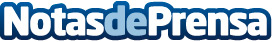 Miopía, la enfermedad que afecta al 50% de los españolesMiopía, la enfermedad que afecta al 50% de los españoles y que la Clínica Martinez de Carneros puede tratar de forma eficazDatos de contacto:Martinez de Carneros915778800Nota de prensa publicada en: https://www.notasdeprensa.es/miopia-la-enfermedad-que-afecta-al-50-de-los Categorias: Nacional Medicina Sociedad Infantil http://www.notasdeprensa.es